КАРАР                                                                               ПОСТАНОВЛЕНИЕ2013 йыл 02 апрель                             №10                          от  02 апреля 2013г              Об определении границ прилегающих  к некоторым организациям и объектам территорий, на которых не допускается розничная продажа алкогольной продукции.              В соответствии со ст. Федерального закона  от 22.11.1995 г. № 171-ФЗ « О государственном  регулировании производства и оборота этилового  спирта, алкогольной и спиртосодержащей продукции и об ограничении потребления (распития) алкогольной продукции; постановлением Правительства Российской  Федерации от 27.12.2012 г. № 1425  « Об определении органами государственной власти субъектов  Российской Федерации мест массового скопления граждан и мест нахождения  источников повышенной опасности, в которых не допускается розничная продажа алкогольной продукции, а также определения органами местного самоуправления границ прилегающих к некоторым организациям и объектам территории сельского поселения Большешадинский сельсовет муниципального района Мишкинский район Республики Башкортостан, на которых не допускается розничная продажа алкогольной продукции», руководствуясь Федеральным законом от 06.10.2003 г. № 131-ФЗ « Об общих принципах организации местного самоуправления  в Российской Федерации»                    ПОСТАНОВЛЯЮ:       1. Утвердить список лиц имеющих лицензии на право розничной реализации алкогольной продукции на территории сельского поселения Большешадинский сельсовет муниципального района Мишкинский район Республики Башкортостан (приложение №1)2.Утвердить перечень организаций и объектов, на прилегающих       территориях сельского поселения Большешадинский сельсовет муниципального района Мишкинский район Республики Башкортостан которых не допускается розничная продажа алкогольной продукции (приложение №2)3. Утвердить паспорт территории д.Большие Шады сельского поселения Большешадинский сельсовет муниципального района Мишкинский район Республики Башкортостан (приложение №3)        4. Утвердить порядок по определению границ прилегающих к некоторым организациям и объектам территорий, на которых не допускается  розничная  продажа алкогольной продукции на территории сельского поселения Большешадинский сельсовет  МР Мишкинский район Республики Башкортостан на которых не допускается розничная продажа алкогольной продукции: (Приложение №4)Утвердить положение о комиссии по определению границ на прилегающих территориях сельского поселения Большешадинский сельсовет муниципального района Мишкинский район Республики Башкортостан которых не допускается розничная продажа алкогольной продукции и прилегающих к ним территорий. (Приложение №5)Настоящее постановление вступает в силу с момента его обнародования.Контроль за исполнением настоящего постановления оставляю за собой.Глава администрации СПБольшешадинский сельсовет:                                  Р.Г.ХаертдиноваПриложение №1        Список лиц имеющих лицензии на право розничной реализации алкогольной продукции на территории сельского поселения Большешадинский сельсовет муниципального района Мишкинский район Республики БашкортостанПриложение №2  Перечень организаций  и объектов, на прилегающих территориях которых не допускается розничная продажа алкогольной продукции на территории сельского поселения Большешадинский сельсовет муниципального района Мишкинский район Республики Башкортостан.Управляющий делами СПБольшешадинский сельсовет:                              А.Х.Хаматнурова.     Приложение№3Актобследования прилегающей территории по  определению границ прилегающих к некоторым организациям и объектам территорий, на которых не допускается  розничная  продажа алкогольной продукции на территории сельского поселения Большешадинский сельсовет муниципального района Мишкинский район Республики БашкортостанКомиссия в составе:            1.Хаертдинова Рамзия Гильмуллиновна – глава администрации сельского поселения, председатель комиссии;2.Закиров Рафис Масгутович– директор МКОБУСОШ д.Большие Шады, член комиссии;                                                                                           3.Галинурова Энже Мидхатовна – детский сад д.Большие Шады, член комиссии;4.Арсланов Ильфак Латипович – директор сельского дома культуры, д.Большие Шады, член комиссии;5.Каримова Розалия Фидусовна – заведующая фельдшерским пунктом д.Большие Шады ,  член  комиссии;6. Ситдиков Роман Загитович- ИП, магазин «Дулкын» д.Большие Шады, член комиссии7.Хаматнурова Аниса Хафизовна –  управляющей делами администрации сельского поселения  Большешадинский сельсовет, секретарь комиссиибыла обследована и установлена прилегающая территория:1.Организации и объекты территории места массового скопления граждан и находящихся источников повышенной опасности на которых не допускаются розничная продажа алкогольной продукции:- МКОБУСОШ им.Али Карная д.Большие Шады, ул.Больничная, д.30, ограждение земельного участка имеется, расстояние определяется от входа прилегающей территории, фактическое расстояние до торгового объекта 200 метров, измерение проводилось при помощи измерительной  рулетки,  ;- Здание детского сада (при средней школе), д.Большие Шады, ул.Больничная, д.30, ограждение земельного участка имеется, расстояние определяется от входа прилегающей территории, д.Большие Шады, ул.Больничная, д.30, ограждение земельного участка имеется, расстояние определяется от входа прилегающей территории,  фактическое расстояние до торгового объекта 210 метров, измерение проводилось при помощи измерительной  рулетки ; - Здание СДК, ФАП д.Большие Шады, ул.Али Карная, д.7, ограждение земельного участка имеется, расстояние определяется от входа прилегающей территории, фактическое расстояние до торгового объекта 240 метров, измерение проводилось при помощи измерительной  рулетки;Автобусная остановка фактическое расстояние определяется от автобусной остановки до входа торгового объекта, до торгового объекта 1010 метров, измерение проводилось при помощи измерительной  рулетки; Кладбище фактическое расстояние   определяется от автобусной остановки до входа торгового объекта,  до торгового объекта 710 метров, измерение проводилось при помощи измерительной  рулетки;д.Иштыбаево:Здание общеобразовательной школы, фактическое расстояние до торгового объекта 110 метров, измерение проводилось при помощи измерительной  рулетки, ограждение имеется;Здание сельского дома культуры, библиотеки, почты, фактическое расстояние до торгового объекта 620 метров, измерение проводилось при помощи измерительной  рулетки, ограждение имеется;Здание ФАП фактическое расстояние до торгового объекта 120 метров, измерение проводилось при помощи измерительной  рулетки, ограждение имеется; Здание мечети фактическое расстояние до торгового объекта 610 метров, измерение проводилось при помощи измерительной  рулетки, ограждение имеется;Кладбище фактическое расстояние до торгового объекта 1500 метров, измерение проводилось при помощи измерительной  рулетки, ограждение имеется;  Магазины:1) д.Большие Шады , ул.Торговая, д.1, магазин «Дулкын» ограждений земельного участка не имеет, измерение проводилось при помощи измерительной  рулетки;   -от входа магазина до входа детского сада  расстояние - 210 метров;-от входа магазина до входа средней школы расстояние - 200 метров;-от входа магазина до входа в сельский дом культуры расстояние  - 240 метров;-от входа  магазина до входа в фельдшерский пункт расстояние – 240 метров.2. Объекты торговли и общественного питания (расстояние по пешеходной зоне от входных дверей предприятия до: входа (входных дверей) на объекты; огороженный земельный участок; границ занимаемых ими земельных участков.- д.Большие Шады , ул.Торговая, д.1 б, магазин «Продукты» ограждений земельного участка не имеет, измерение проводилось при помощи измерительной  рулетки; -от входа магазина до входа детского сада  расстояние - 250 метров;-от входа магазина до входа средней школы расстояние - 240 метров;-от входа магазина до входа в сельский дом культуры расстояние  - 240 метров;-от входа  магазина до входа в фельдшерский пункт расстояние – 240 метров.Измерение проводилось: при помощи ситуационного планаПодпись:                  ________________   Р.Г.Хаертдинова                  ________________   Р.М.Закиров                  ________________   Э.М.Галинурова                  ________________   И.Л.Арсланов                 _________________  Р.Ф.Каримова                 _________________  Р.З.Ситдиков                 _________________  А.Х.Хаматнурова  Приложение № 1  Положение о комиссии по определению границ прилегающих к некоторым организациям и объектам территорий, на которых не допускается  розничная  продажа алкогольной продукции на территории сельского поселения Большешадинский сельсовет муниципального района Мишкинский район Республики Башкортостан                                              1. Общие положенияКомиссия по определению границ прилегающих к некоторым организациям и объектам территорий, на которых не допускается  розничная  продажа алкогольной продукции на территории сельского поселения  Большешадинский сельсовет  муниципального района (далее МР) Мишкинский район Республики Башкортостан (далее Комиссия), создается в целях упорядочения розничной продажи алкогольной продукции на территории сельского поселения   Большешадинский МР Мишкинский район Республики БашкортостанСостав Комиссии:               Председатель- Хаертдинова Рамзия Гильмуллиновна- глава                                          администрации сельского поселения;	  Члены- Закиров Рафис Масгутович– директором                                         МКОБУСОШ Большие Шады;                                        Галинурова Энже Мидхатовна–детский сад                                        д.Большие Шады;                                        Арсланов Ильфак Латипович – директором                                          сельского дома культуры, д.Большие Шады;                                        Каримова Розалия Фидусовна – заведующей                                         фельдшерским пунктом д.Большие Шады;                                          Ситдиков Роман Загитович- ИП, магазин «Дулкын»                                         д.Большие Шады;                          Секретарь комиссии- Хаматнурова Аниса Хафизовна –                                    управляющая делами администрации СП                                      Большешадинский сельсовет.                                2. Цель и задачи комиссии  Основной целью создания Комиссии является принятие оптимальных решений по определению границ прилегающих территорий, на которых не допускается розничная продажа алкогольной продукции.К основным задачам Комиссии относятся: - установление и четкий контроль за местонахождением объектов розничной торговли и общественного питания по отношению к местам массового скопления граждан и местам нахождения источников повышенной опасности – вокзалы, кладбища, рынки, объекты стратегического назначения, детские, учебные, культурно-зрелищные, физкультурно-оздоровительные, спортивные, культовые и лечебно-профилактические учреждения и организации, предприятия (далее по тексту – предприятия) и соответствующие сооружения и объекты данных организаций (далее по тексту – объекты).                               3. Полномочия КомиссииКомиссия в соответствии с возложенными на нее задачами осуществляет следующие полномочия:Проводит замеры расстояния от любой точки периметра здания, в котором расположены объекты массового скопления граждан или нахождения источников повышенной опасности до ближайших дверей стационарного торгового объекта или павильона, осуществляющего в установленном законодательством порядке розничную продажу алкогольной продукции.Привлекает для участия в определении территорий, прилегающих к местам массового скопления граждан и местам нахождения источников повышенной опасности на территории сельского поселения , специалистов заинтересованных служб поселения, государственных и надзорных органов               (по согласованию).В установленном порядке запрашивает у юридических лиц информацию, необходимую для осуществления своих полномочий.Оформляет протоколы по итогам определения границ прилегающих территорий, на которых не допускается розничная продажа алкогольной продукции на территории сельского поселения .Организация работы КомиссииВозглавляет комиссию председатель. Он руководит ее деятельностью, несет персональную ответственность за выполнение возложенных на нее задач.Работа Комиссии осуществляется путем личного участия ее членов в рассмотрении вопросов.Заседания Комиссии проводятся по мере необходимости.Заседание комиссии считается правомочным, если на нем присутствуют не менее половины ее членов.Решения комиссии принимаются большинством голосов от числа присутствующих на заседании членов Комиссии путем открытого голосования.Результаты рассмотрения вопросов на заседании Комиссии оформляются протоколом заседания Комиссии, который подписывается председателем Комиссии и ее членами. Протокол заседания Комиссии ведет секретарь.Члены Комиссии, а также лица, участвующие в ее работе, несут ответственность в порядке, установленном законодательством, за выполнение возложенных на них задач.  Приложение № 2ПОРЯДОКПо определению границ прилегающих к некоторым организациям и объектам территорий, на которых не допускается  розничная  продажа алкогольной продукции на территории сельского поселения Большешадинский сельсовет  МР Мишкинский район Республики Башкортостан      Порядок по определению границ прилегающих к некоторым организациям и объектам территорий, на которых не допускается  розничная  продажа алкогольной продукции на территории сельского поселения  Большешадинский сельсовет  МР Мишкинский район Республики Башкортостан , разработан в соответствии с Федеральным законом от 22.11.1995 года № 171-ФЗ «О государственном регулировании производства и оборота этилового спирта, алкогольной и спиртосодержащей продукции», Правилами определения органами местного самоуправления  границ прилегающих к некоторым организациям и объектам территорий , на которых не допускается розничная продажа алкогольной продукции , утверждённого Постановлением Правительства РФ от 27 12. 2012 года  № 1425.К алкогольной продукции  относится пищевая продукция, произведённая с использованием этилового спирта, розничная продажа алкогольной продукции( за исключением пива и пивных напитков) осуществляется только при наличии лицензии, выданной в порядке, установленном законодательством РФ.Настоящий порядок устанавливает нормативную и методическую основу определения границ прилегающих к некоторым организациям и объектам территорий, на которых не допускается  розничная  продажа алкогольной продукции на территории сельского поселения сельского поселения  Большешадинский сельсовет муниципальный район (далее МР) Мишкинский район Республики Башкортостан.Настоящий порядок применяется при определении границ прилегающих к некоторым организациям и объектам территорий, на которых не допускается  розничная  продажа алкогольной продукции на территории сельского поселения сельского поселения  Большешадинский сельсовет  МР Мишкинский район Республики Башкортостан.На территории сельского  поселения Большешадинский сельсовет  МР Мишкинский район Республики Башкортостан к организациям и территорий к  местам массового скопления граждан и местам нахождения источников повышенной опасности на которых не допускается розничная продажа алкогольной продукции относятся :Детские организации, образовательные учреждения, медицинские учреждения, учреждения культуры;  спортивные сооружения, в том числе:- дошкольные учреждения;- образовательные учреждения начального общего, основного общего, среднего (полного) общего образования;- учреждения дополнительного образования;- детские игровые площадки;- фельдшерские пункты; - прочие спортивные сооружения;- дом культуры;- библиотека и.т.д.           1.2.       Общедоступные места массового скопления граждан, в том числе:                     -автобусные остановки;                    - обелиски;                    - кладбища и.т.д.           1.3.       Места нахождения источников повышенной опасности отсутствуют. 2.   При определении  границ прилегающих к некоторым организациям и объектам территорий, на которых не допускается  розничная  продажа алкогольной продукции на территории сельского поселения  Большешадинский сельсовет  МР Мишкинский район Республики Башкортостан. Комиссии необходимо учитывать следующее :- категорически не допускается розничная продажа алкогольной продукции в местах массового скопления граждан и местах нахождения источников повышенной опасности (указанных в пунктах 1.2.; 1.3. настоящего приложения) и на прилегающих к ним территориях, а также в ларьках, киосках, палатках, контейнерах, с рук, лотков, автомашин и других, не приспособленных для продажи данной продукции, местах;- категорически не допускается розничная продажа алкогольной продукции в детских, образовательных, медицинских учреждениях, организациях культуры,  спортивных сооружениях (указанных в пунктах 1.1. настоящего приложения) и на прилегающих к ним территориях, а также лицам, не достигшим совершеннолетнего возраста.- от границ прилегающей территории, в пределах которой расположены объекты, отнесенные к местам массового скопления граждан, до ближайших дверей торговых объектов, осуществляющих в установленном действующими законодательными нормами порядке розничную продажу алкогольной продукции , должно составлять не менее 50 (пятьдесят) метров;- от границ прилегающей территории, в пределах которой расположены объекты, детских, образовательных, медицинских организаций, организаций культуры, физкультурно-оздоровительные и спортивные сооружения, до ближайших дверей торговых объектов,  осуществляющих в установленном действующими законодательными нормами порядке розничную продажу алкогольной продукции, должно составлять  не менее 50 (пятьдесят) метров; - от границ прилегающей территории, в пределах которой расположены объекты, отнесенные к местам нахождения источников повышенной опасности, до ближайших дверей торговых объектов,  осуществляющих в установленном действующими законодательными нормами порядке розничную продажу алкогольной продукции, должно составлять не менее 50 (пятьдесят) метров.БАШКОРТОСТАН РЕСПУБЛИКАһЫМИШКӘ РАЙОНЫМУНИЦИПАЛЬ РАЙОНЫНЫҢОЛО ШАҘЫ АУЫЛ СОВЕТЫАУЫЛ БИЛӘМӘҺЕХАКИМИӘТЕ452345 Оло Шаҙы ауылы,Али Карнай урамы,7Тел: 2-33-40,2-33-31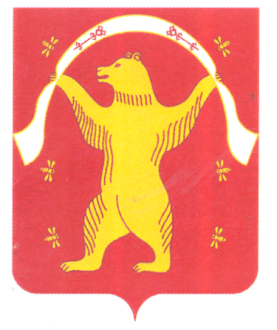 РЕСПУБЛИКА БАШКОРТОСТАНАДМИНИСТРАЦИЯСЕЛЬСКОГО ПОСЕЛЕНИЯ БОЛЬШЕШАДИНСКИЙ СЕЛЬСОВЕТМУНИЦИПАЛЬНОГО РАЙОНАМИШКИНСКИЙ РАЙОН452345 д.Большие Шады,улица Али Карная,7Тел:2-33-40,2-33-31№/№Наименование лицензиатовФ.И.О.руководителяНаименованиеобъекта торговлиСрок лицензии1ООО «Дулкын»ООО «Дулкын» Гильванов Рафик Ахматханович Магазин «Дулкын» РБ Мишкинский район д.Большие Шады ул.Торговая д.1 а2010-2013 гг.2Магазин «Продукты»Александров Андрей АлексеевичМагазин ТПС РБ Мишкинский район д.Большие Шады ул.Торговая д.2012-2017 гг.№,№Наименование объектаЮридический адресАдрес местонахожденияМинимальное расстояние1МКОБУСОШ им.Али Карная д.Большие Шады452345Республика Башкортостан,Мишкинский район, д.Большие Шады, ул. Больничная,30452345Республика Башкортостан,Мишкинский район, д.Большие Шады, ул. Больничная,30        502МБО ДОУ «Йондозсык»452345 Республика Башкортостан,Мишкинский район, д.Большие Шады, ул. Больничная,30452345Республика Башкортостан,Мишкинский район, д.Большие Шады, ул. Больничная,30         503.СДК д.Большие Шады,Фельдшерский пункт д.Большие Шады452345 Республика Башкортостан Мишкинский район, д.Большие Шады, ул.Али Карная д.7452345 Республика Башкортостан Мишкинский район, д.Большие Шады, ул.Али Карная д.7          504.Д.Иштыбаево452359 Республика Башкортостан Мишкинский район, д.Иштыбаево 452359 Республика Башкортостан Мишкинский район д.Иштыбаево5.Д.Карасимово452359 Республика Башкортостан Мишкинский район д.Карасимово452359 Республика Башкортостан Мишкинский район д.Карасимово6.Д.Малые Шады452345 Республика Башкортостан Мишкинский район, д.Малые Шады452345 Республика Башкортостан Мишкинский район, д.Малые Шады7.Д.Калмазан452345 Республика Башкортостан Мишкинский район д.Калмазан452345 Республика Башкортостан Мишкинский район д.Калмазан8.Д.Юбайкулево452359 Республика Башкортостан Мишкинский район д.Юбайкулево 452359 Республика Башкортостан Мишкинский район д.Юбайкулево